North Ainslie Information Session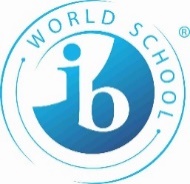 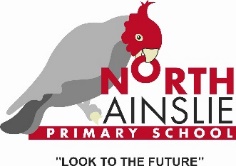 and Enrolment Timeline for 2022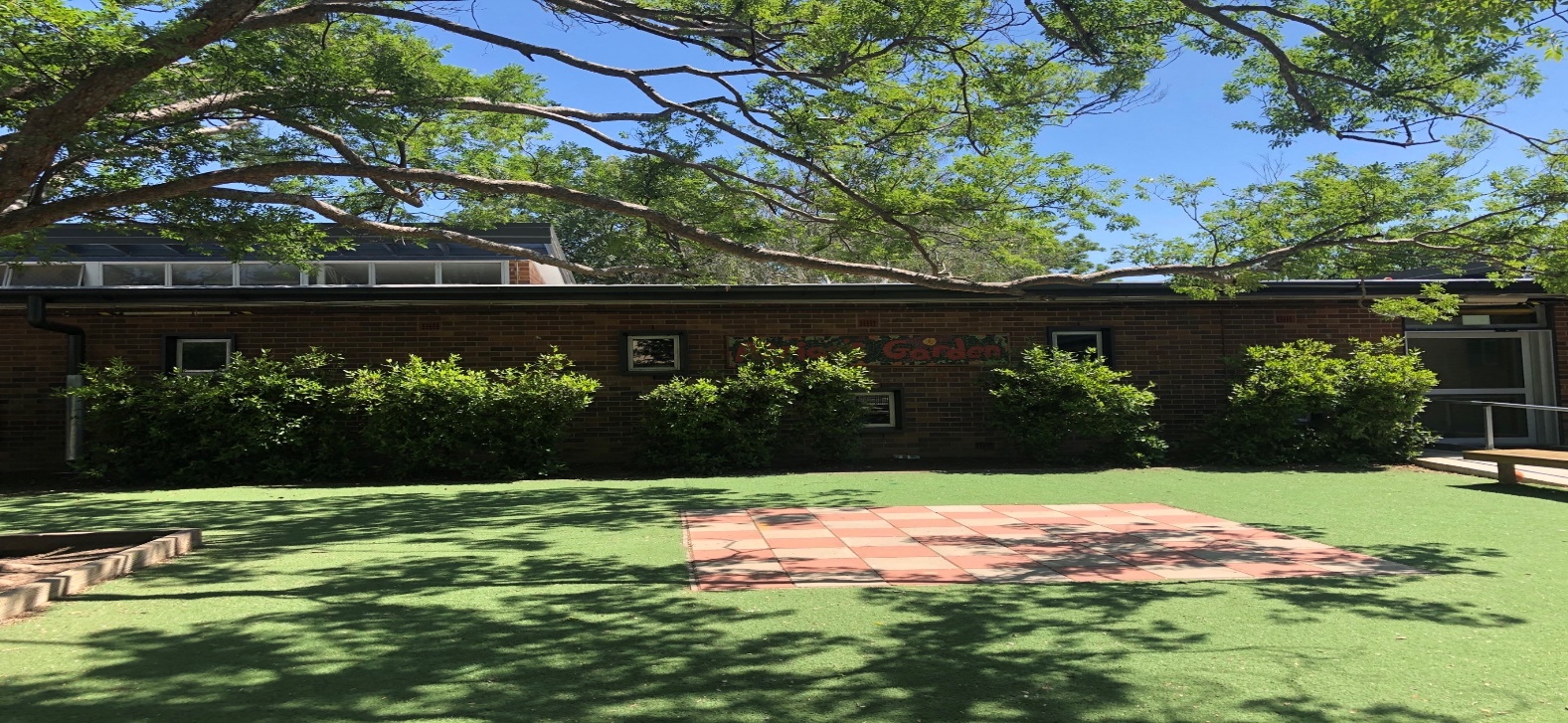 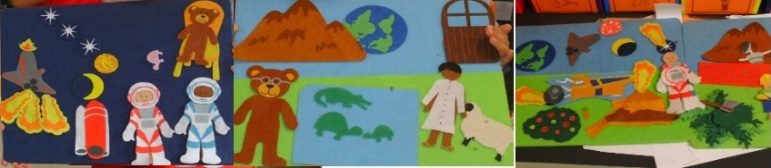 